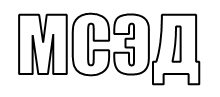 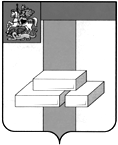                                          АДМИНИСТРАЦИЯГОРОДСКОГО ОКРУГА ДОМОДЕДОВО                                       МОСКОВСКОЙ ОБЛАСТИКОМИТЕТ ПО УПРАВЛЕНИЮ ИМУЩЕСТВОМпл.30-летия Победы, д.1, микрорайон Центральный,  г.Домодедово,  Московская область, 142000,    Тел. (495)276-05-49, (496)79-24-139 E-mail:kui@domod.ru ИНН 5009027119, КПП 500901001___________  № __________	Уважаемая Юлия Александровна!Прошу Вас напечатать в ближайшем выпуске газеты «» следующее объявление:ИТОГИ АУКЦИОНА!Комитет по управлению имуществом Администрации городского округа Домодедово сообщает о том, что 28.01.2020 Комитетом по конкурентной политике Московской области подведен итог закрытого аукциона на право заключения договора аренды земельного участка, государственная собственность на который не разграничена, расположенного на территории городского округа Домодедово (1 лот) АЗ-ДО/19-1816:Лот № 1: Наименование Объекта (лота) аукциона: земельный участок. Категория земель: земли населенных пунктов. Разрешенное использование: для ведения личного подсобного хозяйства. Место расположения (адрес) Объекта (лота) аукциона: Московская область, г. о. Домодедово, д. Семивраги. Кадастровый номер участка: 50:28:0070308:37, площадь кв. м: 1 124. Ограничения (обременения) права:  - полностью расположен в границах приаэродромной территории аэродрома Домодедово, Остафьево.          Начальная (минимальная) цена договора (цена лота): 179 701,97 руб. (Сто семьдесят девять тысяч семьсот один рубль 97 копеек), НДС не облагается. «Шаг аукциона»: 5 391,05 руб. (Пять тысяч триста девяносто один рубль 05 копеек). Размер задатка: 179 701,97 руб. (Сто семьдесят девять тысяч семьсот один рубль 97 копеек), НДС не облагается. Аукцион признан состоявшимся. Победителем аукциона признан участник: Бухалов Михаил Владимирович, предложивший наибольшую цену предмета аукциона: 2 255 256,22 руб. (Два миллиона двести пятьдесят пять тысяч двести пятьдесят шесть рублей 22 копейки), НДС не облагается, с которым будет заключен договор аренды.Протокол аукциона размещен на официальном сайте Российской Федерации, определенном Правительством Российской Федерации www.torgi.gov.ru, официальном сайте городского округа Домодедово www.domod.ru, на Едином портале торгов Московской области www.torgi.mosreg.ru, на сайте Оператора электронной площадки www.rts-tender.ru в сети Интернет.Председатель комитетапо управлению имуществом                                                          Л. В. ЕнбековаТ.Ю. Водохлебова+7 496 792 41 32